	Vadovaudamasi Lietuvos Respublikos vietos savivaldos įstatymo 16 straipsnio 4 dalimi, Lietuvos Respublikos valstybės ir savivaldybių turto valdymo, naudojimo ir disponavimo juo įstatymo 6 straipsnio 5 punktu, Žemės, esamų pastatų ar kitų nekilnojamųjų daiktų pirkimų arba nuomos ar teisių į šiuos daiktus įsigijimų tvarkos aprašo, patvirtinto Lietuvos Respublikos Vyriausybės 2017 m. gruodžio 13 d. nutarimu Nr. 1036 „Dėl Žemės, esamų pastatų ar kitų nekilnojamųjų daiktų pirkimų arba nuomos ar teisių į šiuos daiktus įsigijimų tvarkos aprašo patvirtinimo“, 10.1 papunkčiu ir atsižvelgdama į Pirkimo komisijos dėl buto ir 1/8 kiemo statinių, esančių K.Donelaičio g. 3-1, Panemunės mieste, Pagėgių seniūnijoje, Pagėgių savivaldybėje, 2021 m. rugsėjo 17 d. protokolą Nr. 5, Pagėgių savivaldybės taryba n u s p r e n d ž i a:		1. Pirkti už 9 500 (devynis tūkstančius penkis šimtus) Eur butą, kurio unikalus Nr. 8897-5001-1012:0001, bendras plotas − 50,04 kv. m, esantį pastate, kurio unikalus Nr. 8897-5001-1012, žymėjimas plane 1A2p, registro Nr. 50/97803, kadastro duomenų fiksavimo data 1976-12-02 ir 1/8 kiemo statinių, kurių unikalus Nr. 8897-5001-1023 (šulinys,-k-5m, atliekų dėžė-k1), registro Nr. 50124986, kadastro duomenų fiksavimo data 1976-11-02, adresu: K.Donelaičio g. 3-1, Panemunės m., Pagėgių sen., Pagėgių sav., socialinio būsto fondo plėtrai.	2. Įpareigoti Savivaldybės administracijos Turto ir ūkio skyriaus vedėją Laimutę Šegždienę, notariškai įgaliotą Savivaldybės administracijos direktoriaus 2021 m. rugsėjo 15 d.   įgaliojimu (notaro Nr. 4436), pasirašyti pirkimo − pardavimo sutartį ir perdavimo − priėmimo aktą.   	3. Sprendimą paskelbti Pagėgių savivaldybės interneto svetainėje www.pagegiai.lt.	Šis sprendimas gali būti skundžiamas Regionų apygardos administracinio teismo Klaipėdos rūmams (Galinio Pylimo g. 9, 91230 Klaipėda) Lietuvos Respublikos administracinių bylų teisenos įstatymo nustatyta tvarka per 1 (vieną) mėnesį nuo sprendimo paskelbimo ar įteikimo suinteresuotiems asmenims dienos.Savivaldybės meras				               Vaidas Bendaravičius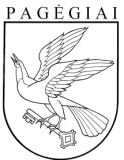 Pagėgių savivaldybės tarybasprendimasdėl buto IR 1/8 KIEMO STATINIŲ, esančiŲ K. DONELAIČIO G. 3-1, paNEMUNĖS mieste, PAGĖGIŲ SENIŪNIJOJE, PAGĖGIŲ SAVIVALDYBĖJE, pirkimo2021 m. spalio 21 d. Nr. T-188Pagėgiai